Access for SuccessImplementing Language or Learning GoalsLanguage or Learning GoalsI’m Progressing Toward This!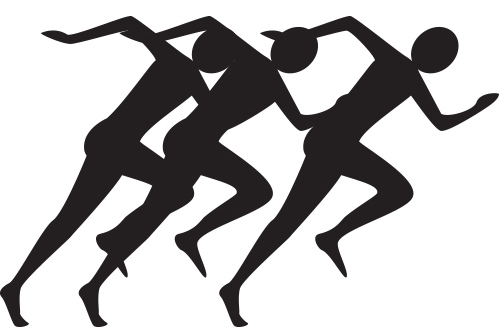 I’ve Achieved This!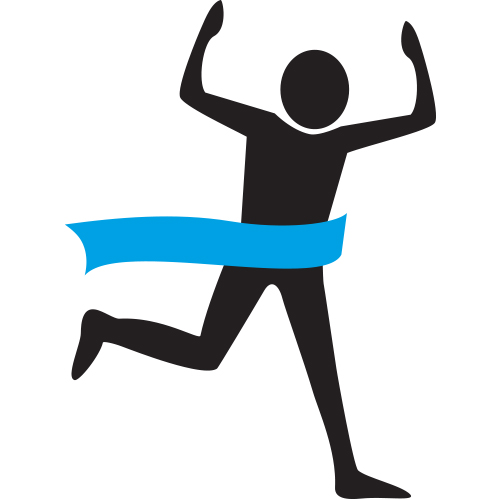 Objective 1: I can … Objective 2: I can … Objective 3: I can … 